				GRILLE DES TAILLES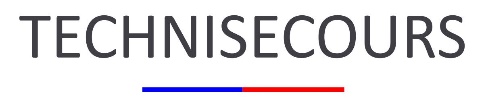 GILET "RÉSERVE COMMUNALE DE SÉCURITÉ CIVILE"
Modèle "NOIRMOUTIER"CLIENT :Nota : tenir compte de la présence de vêtements chauds, le cas échéant, pour déterminer les tailles.Site : www.technisecours.fr - Mail : contact@technisecours.fr - Tél : 06 64 64 09 62TAILLETOUR DE POITRINEQUANTITÉS84 - 92 cmM92 - 100 cmL100 - 108 cmXL108 - 116 cm2XL116 - 124 cm3XL124 - 132 cm4XL5XL